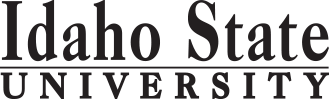 Course Subject and TitleCr. Min. GradeMin. Grade*GE, UU or UM*GE, UU or UM**Sem. OfferedPrerequisiteCo RequisiteSemester OneSemester OneSemester OneSemester OneSemester OneSemester OneSemester OneSemester OneSemester OneGE Objective 1: ENGL 1101 English Composition3C-C-GEGEF,S,SuAppropriate placement scoreGE Objective 5: GEOL 1100 Dynamic Earth OR GEOL 1101 Physical Geology (lecture)3CCGEGEF,S,ASuGE Objective 5: GEOL 1110 Physical Geo. for Scientists Lab1GEGEF,SGEOL 1100 or GEOL 1101GE Objective 3:  MATH 11704C-C-GEGEF,S,SuMATH 1144 or 1147 or appropriate placement scoreMATH 1144 or 1147 or appropriate placement scoreGE Objective 4 3GE GE Free Electives1                                                                                            Total15Semester TwoSemester TwoSemester TwoSemester TwoSemester TwoSemester TwoSemester TwoSemester TwoSemester TwoGE Objective 1: ENGL 1102 Critical Reading and Writing3C-C-GEGEF,S,SuENGL 1101 or equivalentGE Objective 5: CHEM 1111 & 1111L General Chemistry I5GEGEF,S,SuMATH 1143 or 1147 or equivalent; CHEM 1111LMATH 1175 Calculus II OR MATH 3350 Statistical Methods4F,S,SuMATH 1170MATH 1175 Calculus II OR MATH 3350 Statistical Methods3F,SMATH 1160 or MATH 1170GEOL 2210 Earth in Space & Time3CCF,SGEOL 1100 or 1110, GEOL 1110GEOL 1110Free Electives0 or 1                                                                                            Total15Semester ThreeSemester ThreeSemester ThreeSemester ThreeSemester ThreeSemester ThreeSemester ThreeSemester ThreeSemester ThreePHYS 1111 General Physics I OR  PHYS 2211 Engr. Physics I3 or 4F or F,SMATH 1143 or 1147 for PHYS 1111MATH 1175 for PHYS 2211CHEM 1112 & 1112L General Chemistry II4F,S,SuCHEM 1111 & 1111L or equivalent & MATH 1143 or 1147 or equivalentCHEM 1111 & 1111L or equivalent & MATH 1143 or 1147 or equivalentGEOL 2202 Historical Geology3FGEOL 1100 or 1101GEOL 3313 Earth Materials I3UMUMFGEOL 1110, CHEM 1111 & CHEM 1111LFree Electives1 or 2                                                                                             Total15Semester FourSemester FourSemester FourSemester FourSemester FourSemester FourSemester FourSemester FourSemester FourPHYS 1112 General Physics II OR PHYS 2212 Engr. Physics II3 or 4S or F,SPHYS 1111 or equivalent & MATH 1143 or 1147; PHYS 2211 for PHYS 2212PHYS 1111 or equivalent & MATH 1143 or 1147; PHYS 2211 for PHYS 2212GEOL 3314 Earth Materials II3UMUMSGEOL 2210 & GEOL 3313CE/GEOL 4454 Basic Engineering Geology3UMUMDGEOL 3314 or CE 3332GEOL Upper Division Electives4UMUMFree Electives1 or 2                                                                                             Total15Semester FiveSemester FiveSemester FiveSemester FiveSemester FiveSemester FiveSemester FiveSemester FiveSemester FiveGEOL 4452 Sedimentation-Stratigraphy & GEOL 4452L Lab4UMUMFGEOL 2210 & ENGL 1102; CHEM 1111 & CHEM 1111LGEOL 4452LGEOL 4403 Principles of GIS & GEOL 4403 L  Lab3UMUMF,SGEOL 4403LGE Objective 63GEGECE/GEOL 4455 Geologic Data Methods3UMUMDEquivalent to CE 4455; Prereq: CE 4454GEOL Upper Division Electives2UMUM                                                                                              Total15Semester SixSemester SixSemester SixSemester SixSemester SixSemester SixSemester SixSemester SixSemester SixGEOL 3315 Evolution of Earth’s Surface 4UMUMSGEOL 1100 or 1101 & GEOL 1110GEOL 4421 Structural Geology4UMUMSMATH 1147 or both MATH 1143 & 1144 & GEOL 4452GE Objective 63GEGEGE Objective 2: COMM 1101 Principles of Speech3GEGEF,SGEOL Upper Division Electives1UMUM                                                                                              Total15Semester SevenSemester SevenSemester SevenSemester SevenSemester SevenSemester SevenSemester SevenSemester SevenSemester SevenGEOL 4450 Field Geology6UMUMSuSuGEOL 3314 (recommend) or GEOL 4420; GEOL 4421 & GEOL 4452GEOL 3314 (recommend) or GEOL 4420; GEOL 4421 & GEOL 4452Semester SevenSemester SevenSemester SevenSemester SevenSemester SevenSemester SevenSemester SevenSemester SevenSemester SevenCE 4480 Earthquake Engineering^3UMUMDGEOL 3313, CE 3332, or permission of instructorGEOL 3313, CE 3332, or permission of instructorGE Objective 7 OR 83GEGECE/GEOL 4475 Essentials of Geomechanics3UMUMDGEOL 4421 or CE/ENGR/ME 3350GEOL Upper Division Electives3UMUM                                                                                        Total                                        12Semester Eight   Semester Eight   Semester Eight   Semester Eight   Semester Eight   Semester Eight   Semester Eight   Semester Eight   Semester Eight   GEOL Upper Division Electives3UMUMGE Objective 93GEGECE/GEOL 4476 Engineering Geology Project1UMUMDGEOL 4454 or CE 4454GE Objective 43GEGEFree Electives2Total                                              12*GE=General Education Objective, UU=Upper Division University, UM= Upper Division Major**See Course Schedule section of Course Policies page in the e-catalog (or input F, S, Su, etc.*GE=General Education Objective, UU=Upper Division University, UM= Upper Division Major**See Course Schedule section of Course Policies page in the e-catalog (or input F, S, Su, etc.*GE=General Education Objective, UU=Upper Division University, UM= Upper Division Major**See Course Schedule section of Course Policies page in the e-catalog (or input F, S, Su, etc.*GE=General Education Objective, UU=Upper Division University, UM= Upper Division Major**See Course Schedule section of Course Policies page in the e-catalog (or input F, S, Su, etc.*GE=General Education Objective, UU=Upper Division University, UM= Upper Division Major**See Course Schedule section of Course Policies page in the e-catalog (or input F, S, Su, etc.*GE=General Education Objective, UU=Upper Division University, UM= Upper Division Major**See Course Schedule section of Course Policies page in the e-catalog (or input F, S, Su, etc.*GE=General Education Objective, UU=Upper Division University, UM= Upper Division Major**See Course Schedule section of Course Policies page in the e-catalog (or input F, S, Su, etc.*GE=General Education Objective, UU=Upper Division University, UM= Upper Division Major**See Course Schedule section of Course Policies page in the e-catalog (or input F, S, Su, etc.*GE=General Education Objective, UU=Upper Division University, UM= Upper Division Major**See Course Schedule section of Course Policies page in the e-catalog (or input F, S, Su, etc.2018-2019 Major RequirementsCRGENERAL EDUCATION OBJECTIVESSatisfy Objectives 1,2,3,4,5,6 (7 or 8) and 9GENERAL EDUCATION OBJECTIVESSatisfy Objectives 1,2,3,4,5,6 (7 or 8) and 9GENERAL EDUCATION OBJECTIVESSatisfy Objectives 1,2,3,4,5,6 (7 or 8) and 9GENERAL EDUCATION OBJECTIVESSatisfy Objectives 1,2,3,4,5,6 (7 or 8) and 9GENERAL EDUCATION OBJECTIVESSatisfy Objectives 1,2,3,4,5,6 (7 or 8) and 9GENERAL EDUCATION OBJECTIVESSatisfy Objectives 1,2,3,4,5,6 (7 or 8) and 936  cr. minMAJOR REQUIREMENTS72-751. Written English  (6 cr. min)                                          ENGL 11011. Written English  (6 cr. min)                                          ENGL 11011. Written English  (6 cr. min)                                          ENGL 11011. Written English  (6 cr. min)                                          ENGL 11011. Written English  (6 cr. min)                                          ENGL 11011. Written English  (6 cr. min)                                          ENGL 11013BS Geology Requirements59-62                                                                                              ENGL 1102                                                                                              ENGL 1102                                                                                              ENGL 1102                                                                                              ENGL 1102                                                                                              ENGL 1102                                                                                              ENGL 11023MATH 1170 Calculus I                                                        (Counted in Objective 3)MATH 1170 Calculus I                                                        (Counted in Objective 3)2. Spoken English   (3 cr. min)                                      COMM 11012. Spoken English   (3 cr. min)                                      COMM 11012. Spoken English   (3 cr. min)                                      COMM 11012. Spoken English   (3 cr. min)                                      COMM 11012. Spoken English   (3 cr. min)                                      COMM 11012. Spoken English   (3 cr. min)                                      COMM 11013MATH 1175 Calculus II OR MATH 3350 Statistical Methods3 or 43. Mathematics      (3 cr. min)                                        MATH 11703. Mathematics      (3 cr. min)                                        MATH 11703. Mathematics      (3 cr. min)                                        MATH 11703. Mathematics      (3 cr. min)                                        MATH 11703. Mathematics      (3 cr. min)                                        MATH 11703. Mathematics      (3 cr. min)                                        MATH 11704GEOL 1100 Dynamic Earth OR GEOL 1101 Physical Geology                                            (Counted in Objective 5)GEOL 1100 Dynamic Earth OR GEOL 1101 Physical Geology                                            (Counted in Objective 5)4. Humanities, Fine Arts, Foreign Lang.      (2 courses; 2 categories; 6 cr. min)4. Humanities, Fine Arts, Foreign Lang.      (2 courses; 2 categories; 6 cr. min)4. Humanities, Fine Arts, Foreign Lang.      (2 courses; 2 categories; 6 cr. min)4. Humanities, Fine Arts, Foreign Lang.      (2 courses; 2 categories; 6 cr. min)4. Humanities, Fine Arts, Foreign Lang.      (2 courses; 2 categories; 6 cr. min)4. Humanities, Fine Arts, Foreign Lang.      (2 courses; 2 categories; 6 cr. min)4. Humanities, Fine Arts, Foreign Lang.      (2 courses; 2 categories; 6 cr. min)GEOL 1100 Dynamic Earth OR GEOL 1101 Physical Geology                                            (Counted in Objective 5)GEOL 1100 Dynamic Earth OR GEOL 1101 Physical Geology                                            (Counted in Objective 5)GEOL 1110 Physical Geology for Scientists Lab             (Counted in Objective 5)GEOL 1110 Physical Geology for Scientists Lab             (Counted in Objective 5)CHEM 1111 & 1111L General Chemistry I & Lab          (Counted in Objective 5)CHEM 1111 & 1111L General Chemistry I & Lab          (Counted in Objective 5)5. Natural Sciences           (2 lectures-different course prefixes, 1 lab; 7 cr. min)5. Natural Sciences           (2 lectures-different course prefixes, 1 lab; 7 cr. min)5. Natural Sciences           (2 lectures-different course prefixes, 1 lab; 7 cr. min)5. Natural Sciences           (2 lectures-different course prefixes, 1 lab; 7 cr. min)5. Natural Sciences           (2 lectures-different course prefixes, 1 lab; 7 cr. min)5. Natural Sciences           (2 lectures-different course prefixes, 1 lab; 7 cr. min)5. Natural Sciences           (2 lectures-different course prefixes, 1 lab; 7 cr. min)CHEM 1112 & 1112L General Chemistry II & Lab4CHEM 1111 & 1111LCHEM 1111 & 1111LCHEM 1111 & 1111LCHEM 1111 & 1111LCHEM 1111 & 1111LCHEM 1111 & 1111L5PHYS 1111 General Physics I OR PHYS 2211 Engr. Physics I3 or 4GEOL 1100 or GEOL 1101GEOL 1100 or GEOL 1101GEOL 1100 or GEOL 1101GEOL 1100 or GEOL 1101GEOL 1100 or GEOL 1101GEOL 1100 or GEOL 11013PHYS 1112 General Physics II OR PHYS 2212 Engr. Physics II3 or 4GEOL 1110LGEOL 1110LGEOL 1110LGEOL 1110LGEOL 1110LGEOL 1110L1GEOL 2202 Historical Geology36. Behavioral and Social Science          (2 courses-different prefixes; 6 cr. min)6. Behavioral and Social Science          (2 courses-different prefixes; 6 cr. min)6. Behavioral and Social Science          (2 courses-different prefixes; 6 cr. min)6. Behavioral and Social Science          (2 courses-different prefixes; 6 cr. min)6. Behavioral and Social Science          (2 courses-different prefixes; 6 cr. min)6. Behavioral and Social Science          (2 courses-different prefixes; 6 cr. min)6. Behavioral and Social Science          (2 courses-different prefixes; 6 cr. min)GEOL 2210 Earth in Space and Time3GEOL 3313 Earth Materials I3GEOL 3314 Earth Materials II3One Course from EITHER Objective 7 OR  8                      (1course;  3 cr. min)One Course from EITHER Objective 7 OR  8                      (1course;  3 cr. min)One Course from EITHER Objective 7 OR  8                      (1course;  3 cr. min)One Course from EITHER Objective 7 OR  8                      (1course;  3 cr. min)One Course from EITHER Objective 7 OR  8                      (1course;  3 cr. min)One Course from EITHER Objective 7 OR  8                      (1course;  3 cr. min)One Course from EITHER Objective 7 OR  8                      (1course;  3 cr. min)GEOL 3315 Evolution of Earth’s Surface47. Critical Thinking7. Critical Thinking7. Critical Thinking7. Critical Thinking7. Critical Thinking7. Critical ThinkingGEOL 4403 & 4403 L Principles of GIS and Lab38. Information Literacy   8. Information Literacy   8. Information Literacy   8. Information Literacy   8. Information Literacy   8. Information Literacy   GEOL 4421 Structural Geology49. Cultural Diversity                                                               (1 course;  3 cr. min)9. Cultural Diversity                                                               (1 course;  3 cr. min)9. Cultural Diversity                                                               (1 course;  3 cr. min)9. Cultural Diversity                                                               (1 course;  3 cr. min)9. Cultural Diversity                                                               (1 course;  3 cr. min)9. Cultural Diversity                                                               (1 course;  3 cr. min)9. Cultural Diversity                                                               (1 course;  3 cr. min)GEOL 4450 Field Geology6GEOL 4452 Sedimentation-Stratigraphy and Lab4General Education Elective to reach 36 cr. min.                         (if necessary)General Education Elective to reach 36 cr. min.                         (if necessary)General Education Elective to reach 36 cr. min.                         (if necessary)General Education Elective to reach 36 cr. min.                         (if necessary)General Education Elective to reach 36 cr. min.                         (if necessary)General Education Elective to reach 36 cr. min.                         (if necessary)General Education Elective to reach 36 cr. min.                         (if necessary)GEOL Electives (Upper Division) 13                                                                                                  Total GE                                                                                                  Total GE                                                                                                  Total GE                                                                                                  Total GE                                                                                                  Total GE                                                                                                  Total GE40 Emphasis in Engineering Geology 13Undergraduate Catalog and GE Objectives by Catalog Year Undergraduate Catalog and GE Objectives by Catalog Year Undergraduate Catalog and GE Objectives by Catalog Year Undergraduate Catalog and GE Objectives by Catalog Year Undergraduate Catalog and GE Objectives by Catalog Year Undergraduate Catalog and GE Objectives by Catalog Year Undergraduate Catalog and GE Objectives by Catalog Year CE/GEOL 4454 Basic Engineering Geology3Undergraduate Catalog and GE Objectives by Catalog Year Undergraduate Catalog and GE Objectives by Catalog Year Undergraduate Catalog and GE Objectives by Catalog Year Undergraduate Catalog and GE Objectives by Catalog Year Undergraduate Catalog and GE Objectives by Catalog Year Undergraduate Catalog and GE Objectives by Catalog Year Undergraduate Catalog and GE Objectives by Catalog Year CE/GEOL 4455 Geologic Data Methods3CE/GEOL 4475 Essentials of Geomechanics3CE/GEOL 4476 Engineering Geology Project1CE 4480 Earthquake Engineering ^3MAP Credit SummaryMAP Credit SummaryMAP Credit SummaryMAP Credit SummaryMAP Credit SummaryCRCRMajor Major Major Major Major 72-7572-75General Education General Education General Education General Education General Education 4040Free Electives to reach 120 creditsFree Electives to reach 120 creditsFree Electives to reach 120 creditsFree Electives to reach 120 creditsFree Electives to reach 120 credits8-58-5                                                                                     TOTAL                                                                                     TOTAL                                                                                     TOTAL                                                                                     TOTAL                                                                                     TOTAL120120Graduation Requirement Minimum Credit ChecklistGraduation Requirement Minimum Credit ChecklistGraduation Requirement Minimum Credit ChecklistConfirmedConfirmedConfirmedConfirmedMinimum 36 cr. General Education Objectives (15 cr. AAS)Minimum 36 cr. General Education Objectives (15 cr. AAS)Minimum 36 cr. General Education Objectives (15 cr. AAS)YYYYMinimum 16 cr. Upper Division in Major (0 cr.  Associate)Minimum 16 cr. Upper Division in Major (0 cr.  Associate)Minimum 16 cr. Upper Division in Major (0 cr.  Associate)YYYMinimum 36 cr. Upper Division Overall (0 cr.  Associate)Minimum 36 cr. Upper Division Overall (0 cr.  Associate)Minimum 36 cr. Upper Division Overall (0 cr.  Associate)YYYMinimum of 120 cr. Total (60 cr. Associate)Minimum of 120 cr. Total (60 cr. Associate)Minimum of 120 cr. Total (60 cr. Associate)YYYAdvising NotesAdvising NotesMAP Completion Status (for internal use only)MAP Completion Status (for internal use only)MAP Completion Status (for internal use only)MAP Completion Status (for internal use only)MAP Completion Status (for internal use only)MAP Completion Status (for internal use only)MAP Completion Status (for internal use only)37 credits listed under Required Courses for the B.S.in Geology plus 5 unique upper division Geoscience Elective credits to equal at least 50 Geoscience credits plus the 13 credits of Engineering Geology courses are required for this degree.37 credits listed under Required Courses for the B.S.in Geology plus 5 unique upper division Geoscience Elective credits to equal at least 50 Geoscience credits plus the 13 credits of Engineering Geology courses are required for this degree.DateDateDateDateDateDate37 credits listed under Required Courses for the B.S.in Geology plus 5 unique upper division Geoscience Elective credits to equal at least 50 Geoscience credits plus the 13 credits of Engineering Geology courses are required for this degree.37 credits listed under Required Courses for the B.S.in Geology plus 5 unique upper division Geoscience Elective credits to equal at least 50 Geoscience credits plus the 13 credits of Engineering Geology courses are required for this degree.Department: 37 credits listed under Required Courses for the B.S.in Geology plus 5 unique upper division Geoscience Elective credits to equal at least 50 Geoscience credits plus the 13 credits of Engineering Geology courses are required for this degree.37 credits listed under Required Courses for the B.S.in Geology plus 5 unique upper division Geoscience Elective credits to equal at least 50 Geoscience credits plus the 13 credits of Engineering Geology courses are required for this degree.CAA or COT:37 credits listed under Required Courses for the B.S.in Geology plus 5 unique upper division Geoscience Elective credits to equal at least 50 Geoscience credits plus the 13 credits of Engineering Geology courses are required for this degree.37 credits listed under Required Courses for the B.S.in Geology plus 5 unique upper division Geoscience Elective credits to equal at least 50 Geoscience credits plus the 13 credits of Engineering Geology courses are required for this degree.Registrar: ^Student should contact the Department of Civil Engineering early on for additional advising regarding CE 4480 course availability.^Student should contact the Department of Civil Engineering early on for additional advising regarding CE 4480 course availability.GEOL Electives (Upper Division): Students must take 5 unique courses total at least 13 credits. Consultation with GEOL faculty advisor is strongly encouraged.GEOL Electives (Upper Division): Students must take 5 unique courses total at least 13 credits. Consultation with GEOL faculty advisor is strongly encouraged.